附件2____省（区、市）2024年“5·19中国旅游日”拟举办活动汇总表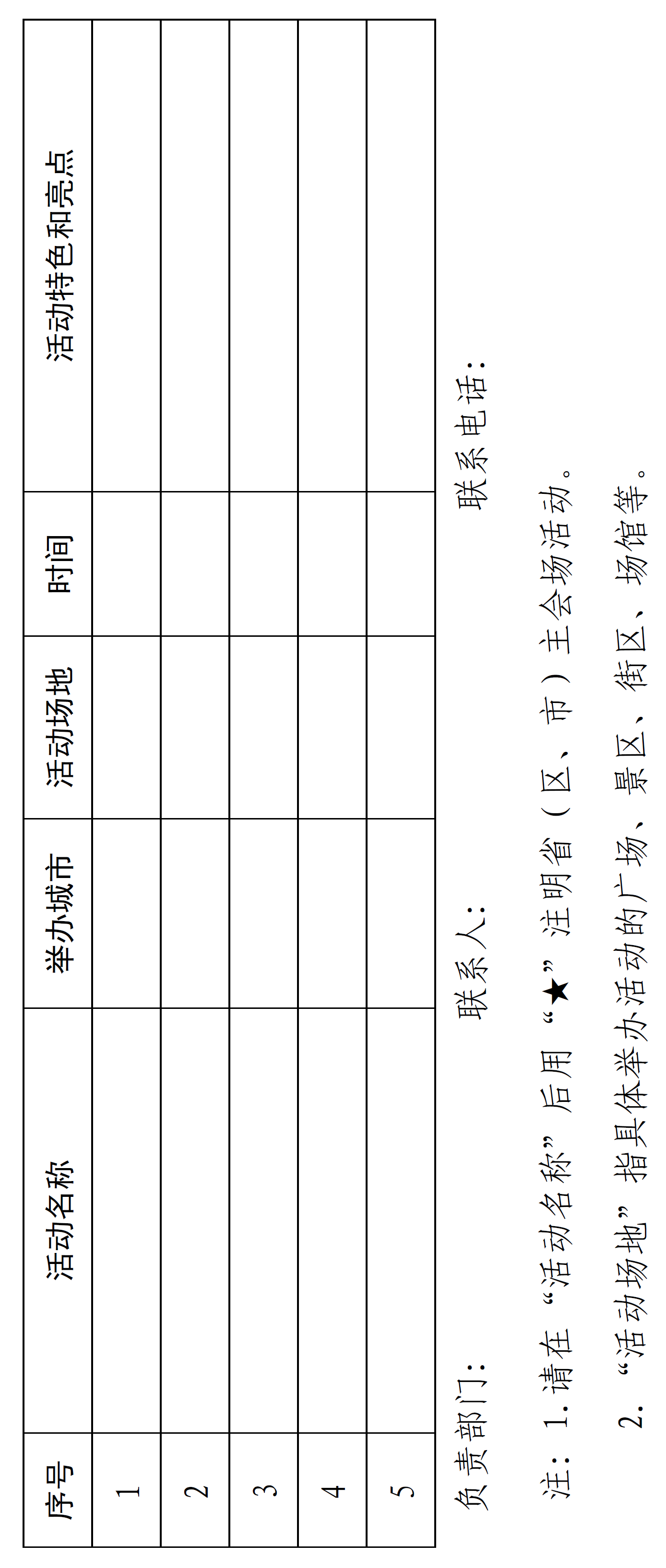 